                          Утверждаю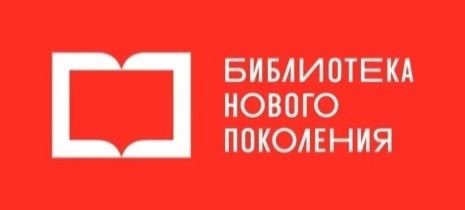 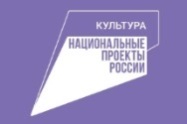 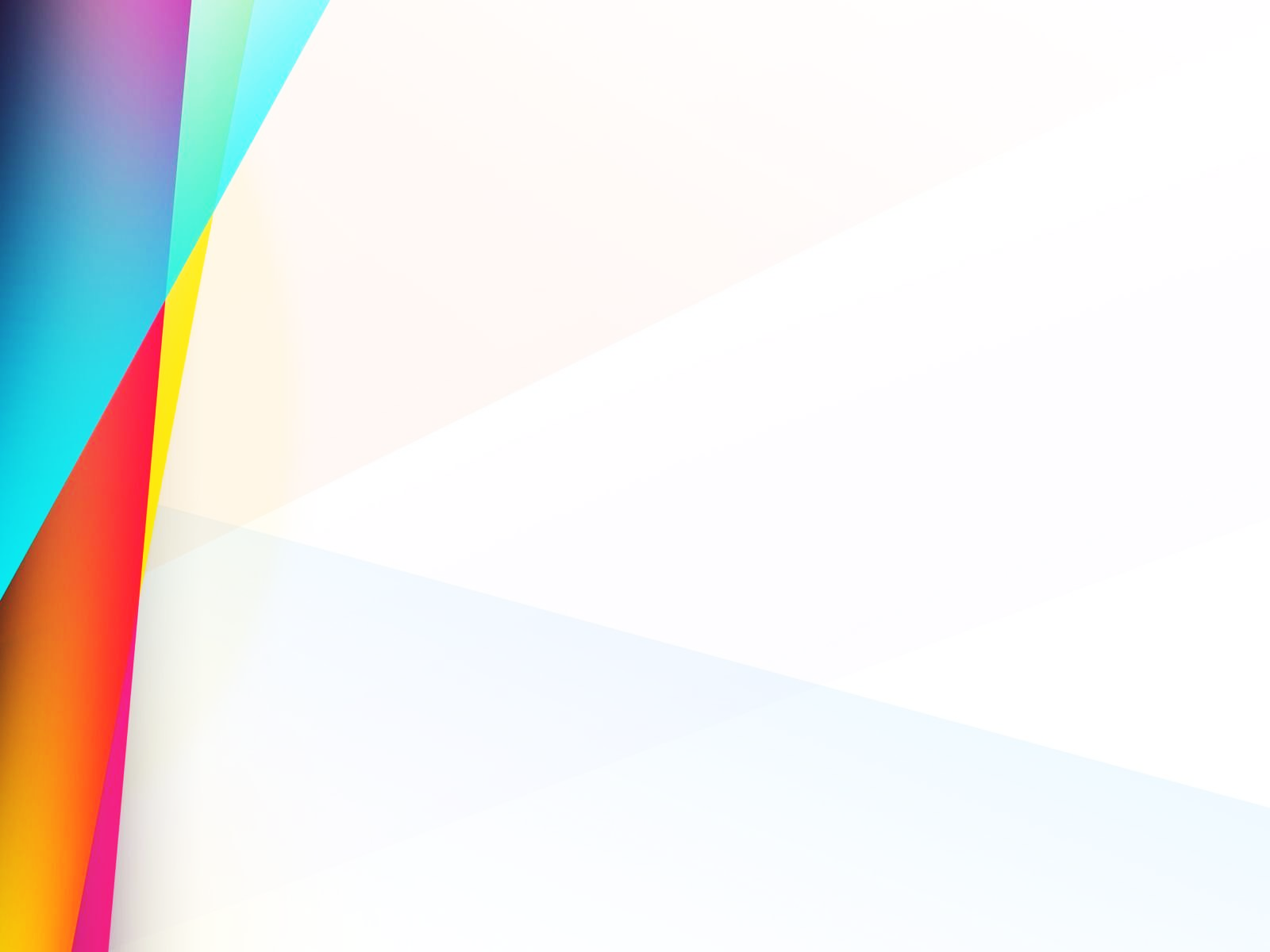                     Директор МБУК                             Дюртюлинская МЦБС                   _________Халиуллина Е.В.                                                                                                           « _____»___________2022 г.                                                                                                                                                                                                                                                                                                                                                                                                                                                                                                                                                                                                                                                                                                                                                                                                                                                                                                                                                                                                                                                                                                                                                                                                                                                                                                                                                                                                                                                                                                                                                                                                                                                                                                                                                                                                                                                                                                                                                                                                                                                                                                                                                                                                                                                                                                                                                                                                                                                                                                                                                                                                                                                                    Асяновской сельской модельной библиотеки-филиал №5Дюртюлинской МЦБС по краеведческой деятельноси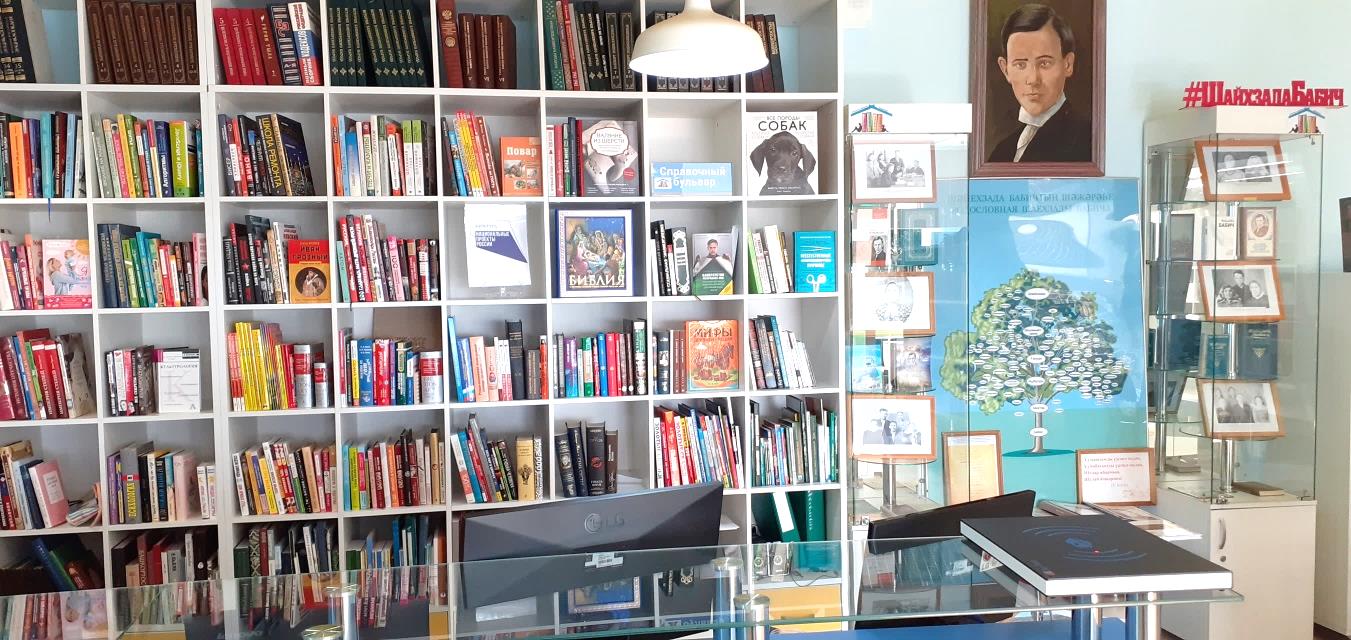 на 2022-2026 годы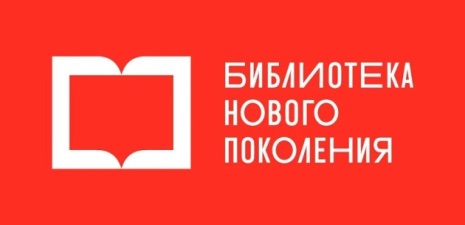   “ Истинный патриотизм можно                                                                           определить как любовь к своей стране,                                                           уважение ко всем живущим в ней людям,                                                          знание обычаев и традиций своего народа,                                                          преданное служение на благо страны”У. Хейнс.Любовь к Отечеству, чувство причастности к судьбе родного края, не возникают сами по себе. В это вовлечены разные структуры и организации. И библиотека, конечно, не может оставаться в стороне от этой проблемы. Краеведение является  одним из основных направлений в работе нашей библиотеки поскольку краеведческая деятельность дает возможность для проявления творческих способностей, роста национального самосознания, формирование позитивных представлений о родном крае. Это в свою очередь является необходимым условием гражданско-патриотического и духовно нравственного развития личности. Невозможно испытать высокие патриотичекие чувства, не испытывая любви к земле, на которой вырос.              Краеведение является для нас приоритетным направлением еще и потому, что Асяновская сельская модельная библиотека является центром популяризации творческого наследия классика национальной поэзии Шайхзады Бабича.Дюртюлинский район богат известными писателями и поэтами. А жители  села Асяново особо  гордятся своим земляком выдающимся  поэтом Ш.Бабичем. И продолжателями его творческого наследия Г.Гильмановым, Ф.Габидуллиной и Г.Хакимовым.         В селе Асяново где родился поэт Ш.Бабич, стало традицией проводить Бабичевские чтения с участием писателей и поэтов, ценителей его творчества. На родине действует музей Ш.Бабича, где по крупицам собран и продолжает пополняться материал о его жизни и творчестве. В честь него названы  улицы г. Дюртюли, в родном селе, Асяновская средняя школа носит его имя.           Библиотека и музей являются основными источниками накопления и распространения информации о жизни и творчестве поэта.          Данная программа предполагает выявление, накопление и хранение краеведческих материалов и популяризацию творческого наследия классика национальной поэзии Ш.Бабича. 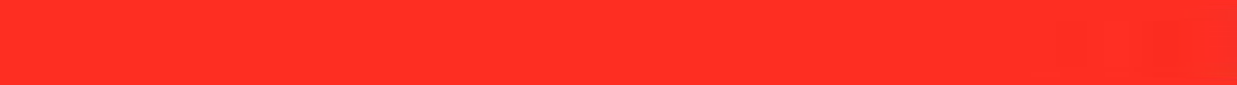 Создание инновационных краеведческих ресурсов и обеспечение равного доступа к библиотечным краеведческим ресурсам. Сохранение и популяризация местного историко-культурного наследия; увековечение памяти нашего земляка, поэта Шайхзады Бабича.Популяризировать местное краеведение;укрепление связей библиотеки с учреждениями и организациями, заинтересованными в распространении краеведческих знаний;способствовать воспитанию интереса и любви к родному краю, к своей малой родине;активизировать распространение краеведческих знаний; сохранение и популяризация творческого наследия поэта-земляка Ш.Бабича;организация культурного досуга.1.  Формирование у читателей системы знаний о краеведении, устойчивого                   интереса к истории своего села и литературному наследию.2.  Комплектование материалов по краеведению в целом и в частности о  жизни и творчестве поэта Ш.Бабича для дальнейшего использования   учебной, воспитательной и иследовательской работе.Активизация взаимодействия с местными сообществами (школьная библиотека, СДК, женсовет, совет ветеранов, музей Ш.Бабича).I. «Край мой родной - Башкортостан!»Цель: Воспитывать интерес к культуре и истории башкирского народа, любви к родному краю, уважения к его истории. Задача: Ознакомить с политическим и экономическим положением республики, с ее природными и духовными богатствами и выдающимися башкирскими писателями.II. «Двадцать четыре мгновения жизни»Цель: Сохранение литературного наследия поэта-земляка Ш.Бабича и распространение знаний о его жизни и творчестве.Задачи: - Изучение, сбор, накопление и хранение материалов о жизни и творчестве поэта;- Способствовать расширению знаний пользователей о жизни и творчестве поэта –земляка Ш. Бабича.III «Благословенный край - Дюртюлинский»Цель: Изучение историй, обычаев, традиций и духовной культуры народов проживающих на территории района. Задача: Ознакомление с историей и современной жизнью Дюртюлинского района и пробудить интерес к изучению природы, истории и культуры района.IV. «Наше село - наша гордость»Цель: Сохранить интерес к литературной, культурной жизни родного села, к его истории и настоящему дню.Задача: создать условия для воспитания любви к малой родине.Ожидаемые результаты.Реализация программы предполагает совместное сотрудничество работников библиотеки, музея, школы, сельского дома культуры; - краеведческая работа библиотеки получит новый импульс благодаря использованию новых технологий в деле сохранения и распространения информации о нашем районе, селе;- поможет систематизировать работу по популяризации творческого наследия Ш.Бабича;- клуб любителей поэзии «Бабич эҙеннән» поможет талантливым односельчанам показать свои творческие способности.Гл. библиотекарь:                             /Гиззатуллина Р.Г.№Направление работыСроки1.Сбор, накопление, изучение материалов о Ш.Бабиче.систематически2.Оказывать информационную поддержку учителям и другим заинтересованным лицам в учебной и воспитательной работе.систематически3.Ксерокопирование документов из архивов, музеев и других организаций и учреждений, занимающихся краеведческой деятельностью.систематически4.Расширение и упрочение прямых контактов с местными авторами, использование возможностей организаций, учреждений, занимающихся краеведческой деятельностьюсистематически5.Создание библиографических пособий в печатном и электронном виде.систематически№Наименование мероприятияДата проведенияМесто проведения1.2. 3.4.5.6.Краеведческий альманах:«И края в мире нет дороже, где довелось родиться нам…»Краеведческая библиопанорама«Люби свой край, уважай свою историю»Видео-панорама «Судьба края в лицах»День национального героя С.ЮлаеваЛитературный дилижанс: «Я гляжу на цепи гор…»К 105-летию М Карима Литературно-поэтический микс"Мустай Карим. Мгновения жизни" «Аксакал башкирской литературы».Литературный эскиз:«Аксаковкая осень»2023     ежегодно2023ежегодно2024ежегоднобиблиотека, СДК, школабиблиотека, СДК, школабиблиотека,СДК, школабиблиотекабиблиотека,СДК, школабиблиотека,музей Ш.Бабича№Наименование мероприятияДата проведенияМесто проведения1.2.3.4.5.6.7.8.Сбор, накопление, изучение материалов о Ш.Бабиче«Я буду с народом!» Работа по проекту: Творческая мультмастерская «БабичСтудия» Работа по проекту:Краеведческий маршрут «Бабич + библиотека»Цикл мероприятий посвященных  Ш. Бабичу.Поэтический баттл«Наш Бабич»Биографическое досье:«Шайхзада Бабич - сын своего времени, поэт своей эпохи»Флешбук «Минута для чтения, или все читаем Бабича»Вечер памяти Ш.Бабича«Азатлыҡ йырсыһы»Продолжить работу клуба любителей поэзии.«Бабич эҙеннән»систематичеки202220222023         2023ежегодноежегодноежегоднобиблиотекабиблиотекабиблиотекабиблиотека,школа, музей Ш.Бабичабиблиотека, СДК, школабиблиотекабиблиотекабиблиотека№Наименование мероприятияДата проведенияМесто проведения1.2.3.4.5.6.7.Поэтическая видео шкатулка«Назар Наджми –выдающийся мастер литературного слова»Молодежный поэтический бал «Ваш выход»К 135-летию Ф.Давлетшина«Фарах Давлетшин - народный сэсэн»К 85-летию Э. АгзамиЛитературный час:«Бар әле әйтер һуҙебеҙ»Литературно-тематический вечер:«Он отдал жизнь за Родину» (Б.Мокамай)Тематический вечер«Дүртөйлем-кояшлы як» Поэтическая скамейка:«Земли родной талант и вдохновенье» (З.Мансур)ежегодно202320222023202420252026библиотека, СДКшколабиблиотека, СДК,школабиблиотека, СДКшколабиблиотека, СДКшколабиблиотека,СДК,музей Ш.Бабичабиблиотека, СДКшколабиблиотека, СДКшкола№Нименование мероприятияДата проведенияМесто проведения1.2.3.4.5.6.7.Презентация книги«История моего села»К 65 –летию Г.ГильмановаЛитературная гостиная:«Башкортстанымнан көч алып яшим» К 65-летию Ф.Габидуллиной Поэтический квиз:«Күңел жимешләрем»Вечер-встреча«Тормыш баскычлары»Вечер поэтического настроения «В эфире книга земляка» (Г.Хакимов)Викторина«Әсән туфрагында эзе бар» Литературно-музыкальный вечер«Әл дә син бар әле дөнъяда» (Р.Динахметов)                                 2023202220222023202620252025библиотека, СДК, школабиблиотека, СДК, школабиблиотека,СДК,школабиблиотека,музей Ш.Бабичабиблиотека, СДК, школабиблиотека, СДК, школа библиотека, СДК, школа